Exodus – Chapter 9 -  (Murrain, Boils, Blisters and Hail) – 26 November 2014, Anno Domini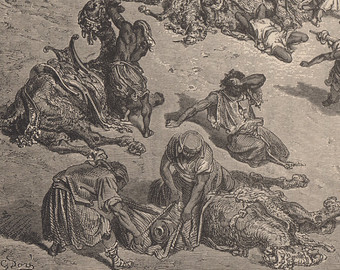 “And the LORD did that thing on the morrow, and all the cattle of Egypt died: but of the cattle of the children of Israel died not one.…”            The Lord has a gradual escalation of plagues that He sends against Pharaoh. This is a demonstration of God’s mercy in judgment. He gradually increases His acts of judgment so that the subjects of that judgment are without excuse. At any point along the way, they have the prerogative to turn from their evil ways and embrace righteousness. In chapter 7, God sends forth a plague of bloody waters. All of the rivers (which they revere as deities) turn into blood. Pharaoh does not recant. In chapter 8, God sends a curse of frogs, lice, and flies in succeeding waves. Though Pharaoh seems to recant, he fails to honor his word.  It is wise for the sinner to take notice here: God will not relent in sending judgment until the sinner either turns, or suffers the awful curses of hell.            God gave us Ten Commandments to obey for our own good. But He also is sending ten plagues upon Pharaoh in judgment of his rebellion against Heaven. The first nine are warnings of the terror that is to come in the tenth plague – the death of every first-born son of man and beast in Egypt. God ceases not until the stubborn wicked yield.            In this chapter, God will send forth a murrain of beasts, of boils that afflict both man and beasts, and then, of thunder and hail. Still, Pharaoh is adamant in his self-will. Were it not so devastating to man and beasts, the circumstances would be comical to consider. Here is a mere man, though he is considered a great king, fighting against the God of the Universe. All who know God will recognize that the struggle is hopeless; but Pharaoh does not know God, nor does he recognize that to resist Him is futile and will bring ever-increasing tragedies upon him and his people.The Murrain of Beasts1 Then the LORD said unto Moses, Go in unto Pharaoh, and tell him, Thus saith the LORD God of the Hebrews, Let my people go, that they may serve me. 2 For if thou refuse to let them go, and wilt hold them still, 3 Behold, the hand of the LORD is upon thy cattle which is in the field, upon the horses, upon the asses, upon the camels, upon the oxen, and upon the sheep: there shall be a very grievous murrain. 4 And the LORD shall sever between the cattle of Israel and the cattle of Egypt: and there shall nothing die of all that is the children's of Israel. 5 And the LORD appointed a set time, saying, To morrow the LORD shall do this thing in the land. 6 And the LORD did that thing on the morrow, and all the cattle of Egypt died: but of the cattle of the children of Israel died not one. 7 And Pharaoh sent, and, behold, there was not one of the cattle of the Israelites dead. And the heart of Pharaoh was hardened, and he did not let the people go. (Ex 9:1-7)The miracles of God convince the righteous, but harden the hearts of the wicked, just as was the hearts of the Pharisees hardened at the miracles of Christ. All of the cattle of Egypt died except those belonging to the Children of Israel in Goshen. There is no profit, and all loss, involved with the rebellion against God.The plague of Boils and Blisters is sent8 And the LORD said unto Moses and unto Aaron, Take to you handfuls of ashes of the furnace, and let Moses sprinkle it toward the heaven in the sight of Pharaoh. 9 And it shall become small dust in all the land of Egypt, and shall be a boil breaking forth with blains upon man, and upon beast, throughout all the land of Egypt. 10 And they took ashes of the furnace, and stood before Pharaoh; and Moses sprinkled it up toward heaven; and it became a boil breaking forth with blains upon man, and upon beast. 11 And the magicians could not stand before Moses because of the boils; for the boil was upon the magicians, and upon all the Egyptians. 12 And the LORD hardened the heart of Pharaoh, and he hearkened not unto them; as the LORD had spoken unto Moses. (Ex 9:8-12)You may wonder how the Pharisees could have rejected the Lordship of Christ after seeing His many works of healing and restoration of life and sight, for they saw them all; yet, the greater evidence He gave of His Divinity, the harder their hearts grew against Him. The will of man (not free but in bondage to sin) is blind to all that contradicts that evil will.His message about the Hail13 And the LORD said unto Moses, Rise up early in the morning, and stand before Pharaoh, and say unto him, Thus saith the LORD God of the Hebrews, Let my people go, that they may serve me. 14 For I will at this time send all my plagues upon thine heart, and upon thy servants, and upon thy people; that thou mayest know that there is none like me in all the earth. 15 For now I will stretch out my hand, that I may smite thee and thy people with pestilence; and thou shalt be cut off from the earth. 16 And in very deed for this cause have I raised thee up, for to shew in thee my power; and that my name may be declared throughout all the earth. 17 As yet exaltest thou thyself against my people, that thou wilt not let them go? 18 Behold, to morrow about this time I will cause it to rain a very grievous hail, such as hath not been in Egypt since the foundation thereof even until now. 19 Send therefore now, and gather thy cattle, and all that thou hast in the field; for upon every man and beast which shall be found in the field, and shall not be brought home, the hail shall come down upon them, and they shall die. 20 He that feared the word of the LORD among the servants of Pharaoh made his servants and his cattle flee into the houses: 21 And he that regarded not the word of the LORD left his servants and his cattle in the field. (Ex 9:13-21) It is true that all who heed the Word of the Lord shall be saved from calamity.The plague of Hail22 And the LORD said unto Moses, Stretch forth thine hand toward heaven, that there may be hail in all the land of Egypt, upon man, and upon beast, and upon every herb of the field, throughout the land of Egypt. 23 And Moses stretched forth his rod toward heaven: and the LORD sent thunder and hail, and the fire ran along upon the ground; and the LORD rained hail upon the land of Egypt. 24 So there was hail, and fire mingled with the hail, very grievous, such as there was none like it in all the land of Egypt since it became a nation. 25 And the hail smote throughout all the land of Egypt all that was in the field, both man and beast; and the hail smote every herb of the field, and brake every tree of the field. 26 Only in the land of Goshen, where the children of Israel were, was there no hail. (Ex 9:22-26)Only in the land of Goshen was there no damaging hail. Should this not have opened the eyes of Pharaoh?False Repentance            27 And Pharaoh sent, and called for Moses and Aaron, and said unto them, I have sinned this time: the LORD is righteous, and I and my people are wicked. 28 Intreat the LORD (for it is enough) that there be no more mighty thunderings and hail; and I will let you go, and ye shall stay no longer. 29 And Moses said unto him, As soon as I am gone out of the city, I will spread abroad my hands unto the LORD; and the thunder shall cease, neither shall there be any more hail; that thou mayest know how that the earth is the LORD'S. 30 But as for thee and thy servants, I know that ye will not yet fear the LORD God. 31 And the flax and the barley was smitten: for the barley was in the ear, and the flax was bolled. 32 But the wheat and the rie were not smitten: for they were not grown up. 33 And Moses went out of the city from Pharaoh, and spread abroad his hands unto the LORD: and the thunders and hail ceased, and the rain was not poured upon the earth. 34 And when Pharaoh saw that the rain and the hail and the thunders were ceased, he sinned yet more, and hardened his heart, he and his servants. 35 And the heart of Pharaoh was hardened, neither would he let the children of Israel go; as the LORD had spoken by Moses. (Ex 9:27-35)            Sinners often repent for the wrong reason. They bargain with God. But their bargaining is not sincere. “Lord, if you will only relent this one time and take away the suffering, I will receive you.” But the moment the judgment is lifted, the sinner returns to his sin as a dog to his vomit, or the bathed pig to wallowing in the mire. Pharaoh has not yet had enough, but God will not relent until Pharaoh has received more judgment than he has reckoned for. He will lose his most valuable possession in due time.            My friends, if we are apart from God, we will receive greater judgment than is dished out to Pharaoh. So far, his punishment has not been without possibility of redemption, but is shall rise to that terrible level where redemption is not possible. So it is with the reprobate sinner. He will at last lose all that is of worth to him – his very soul!